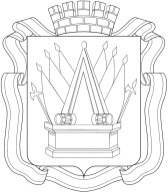                                                                                                                                     ПРОЕКТАДМИНИСТРАЦИЯ ГОРОДА ТОБОЛЬСКАПОСТАНОВЛЕНИЕ ____________                                                                             №__________О внесении изменений в постановление Администрации города Тобольска от 30.12.2019 № 12-пкРуководствуясь статьями 40, 44 Устава города Тобольска,1. Внести в постановление Администрации города Тобольска от 30.12.2019 № 12-пк «Об утверждении Порядка предоставления субсидий держателям инвестиционных проектов города Тобольска и (или) Тюменской области» (с изменениями, внесенными постановлениями Администрации города Тобольска от 27.07.2020 № 43-пк, 03.08.2020 № 44-пк, 26.07.2021 №52-пк) следующие изменения:по тексту пункта 1.1, абзаца четвертого пункта 1.2 приложения к постановлению слова «на территории города Тобольска» исключить;пункт 1.3 приложения к постановлению изложить в следующей редакции:«1.3. Субсидия предоставляется в целях реализации приоритетного направления Стратегии социально-экономического развития города Тобольска до 2030 года по формированию нефтехимического и полимерного кластера в рамках муниципальной программы «Развитие химической и нефтехимической промышленности в городе Тобольске» на возмещение затрат, указанных в пункте 2.6 Порядка, и достижения результата, установленного настоящим Порядком.»;по тексту абзацев  первого, второго пункта 2.5.2, пункта 2.5.3 приложения к постановлению слова «для целей» заменить словами «на»;пункт 2.6.7 приложения к постановлению изложить в следующей редакции:«2.6.7. части затрат, понесенных Держателями проектов на покупку, транспортировку, погрузо-разгрузочные работы, хранение (в том числе охрану зоны таможенного контроля) и монтаж материалов, оборудования (в том числе запасные части к нему) и другого движимого имущества для обеспечения реализации инвестиционных проектов, а также на оплату услуг специализированных организаций, привлеченных для целей управления и оперирования объектами, предусмотренными инвестиционными проектами;»;абзац второй подпункта 7 пункта 2.7.1 приложения к постановлению изложить в следующей редакции:«копии договоров на покупку, транспортировку, погрузо-разгрузочные работы, хранение (в том числе охрану зоны таможенного контроля) оборудования и материалов, изделий, включая материалы и изделия, необходимые для монтажа оборудования; монтаж оборудования и основных средств, а также на оплату услуг специализированных организаций, привлеченных для целей управления и оперирования объектами, предусмотренными инвестиционными проектами;»подпункт 7 пункта 2.7.1 приложения к постановлению дополнить одиннадцатым абзацем следующего содержания:«копии актов приемки услуг специализированных организаций, привлеченных для целей управления и оперирования объектами, предусмотренными инвестиционными проектами.»;пункт 2.16 приложения к постановлению изложить в следующей редакции:«2.16. Для получения субсидии по возмещению затрат, возникших при реализации инвестиционного проекта, Держатели проектов после получения уведомления, указанного в подпункте 2.10.5 пункта 2.10 Порядка, предоставляют в Администрацию заявление по форме, установленной приложением к Порядку (далее - заявление).»;абзац пятый пункта 2.23 приложения к постановлению изложить в следующей редакции:«оплату обязательств, возникших у Держателей проектов в процессе эксплуатации объектов, созданных в результате инвестиционной деятельности, непосредственно связанных с ним вспомогательных производств Держателей проектов, включая текущую эксплуатацию и содержание оборудования, техническое обслуживание и ремонт, реконструкцию, модернизацию, техническое перевооружение, в том числе оплату топлива, энергоресурсов и промышленных газов на технологические цели, а также на оплату услуг специализированных организаций, привлеченных для целей управления и оперирования объектами, предусмотренными инвестиционными проектами; на оплату оборудования, шеф-монтажных работ, материалов, изделий, проектно-изыскательских, пусконаладочных, строительно-монтажных, ремонтных работ; оплату расходов на техническое обслуживание технологического оборудования, эксплуатацию машин, механизмов и специального транспорта, привлекаемого для выполнения ремонтных работ и работ по регулярному техническому обслуживанию; оплату услуг по управлению и обслуживанию строительства и ремонтов, по строительному контролю, авторскому надзору, услуг по экспертизе промышленной безопасности, технической диагностике и ревизии технологического оборудования, технологических трубопроводов, динамического оборудования, зданий и сооружений; оплату расходов по обеспечению пожарной и газовой безопасности силами привлеченных специализированных организаций; оплату расходов по обеспечению работников спецодеждой и средствами индивидуальной защиты; приобретение материалов, необходимых для производства продукции (материалы на технологию, катализаторы), а также материалов для упаковки, транспортировки и хранения произведенной продукции.».2. Управлению делами Администрации города Тобольска опубликовать настоящее постановление в газете «Тобольская правда», разместить на официальном сайте Администрации города Тобольска (www.admtobolsk.ru) и на официальном сайте муниципального образования город Тобольск на портале органов государственной власти Тюменской области (www.tobolsk.admtyumen.ru).  Глава города                                                                               М.В. Афанасьев